Quilted Tote Bag Week 3EZ StripsAdditional Materials Required:5 x 9” Fabric Strips Per Student8” x 8” Lining Fabric18” RulersFabric Markers or Frixion MarkersSticky Backed Fabric SquaresIron & Ironing BoardClassSet-up, Arrival, Welcome & Safety (see separate info)Refresher of “Basic Anatomy of Sewing Machine” (5 Minutes)On/Off SwitchBobbinThreadNeedlePresser FootHand/Fly WheelPresser Foot LeverFoot PedalBegin The EZ StripsDemonstrate how to stitch the strips of fabric together.Choose 2 strips and place them on table, side by side and right sides up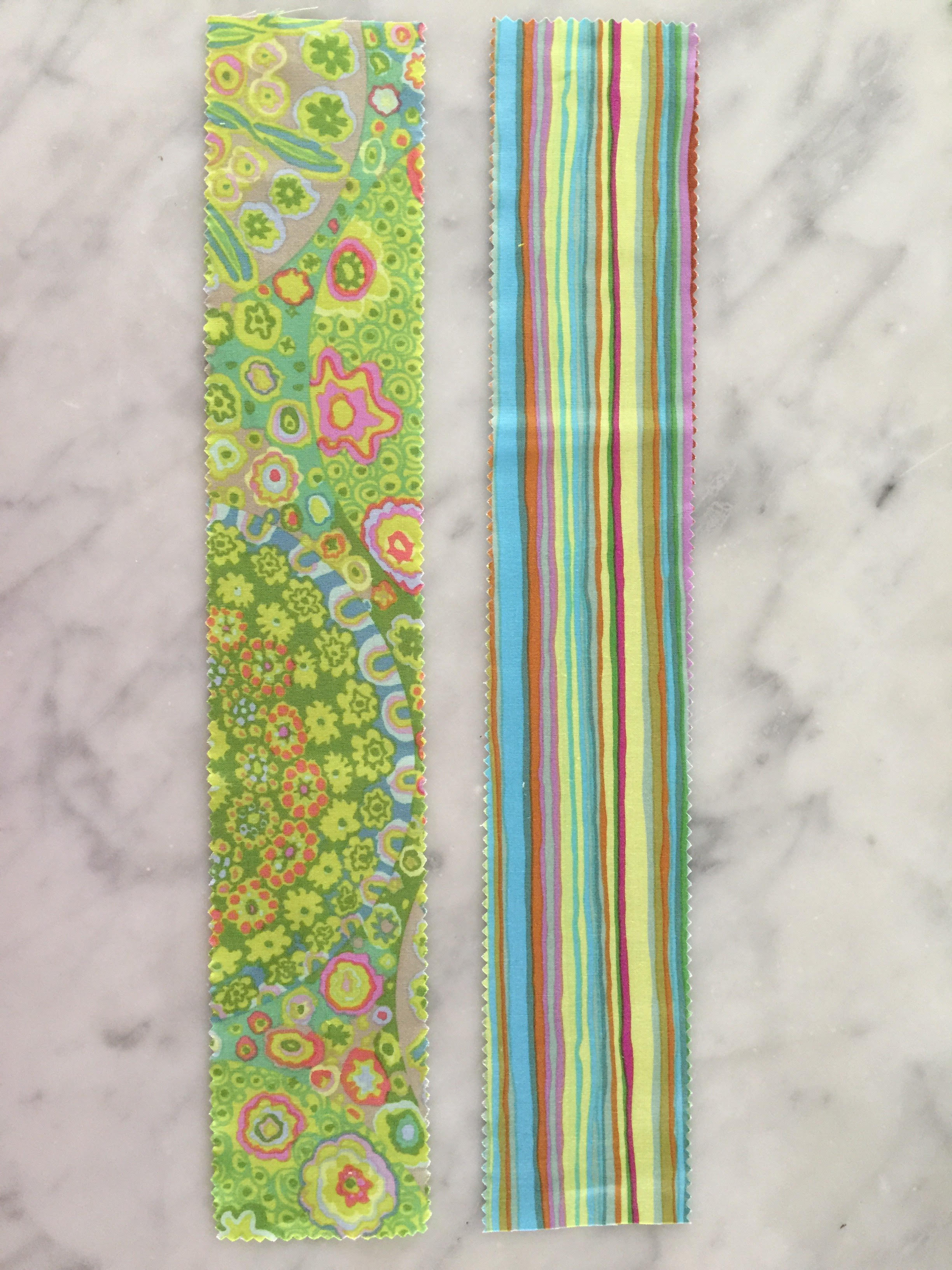 Lift one piece up and place it face down (right sides together) on other piece of fabric. The edges should match all the way down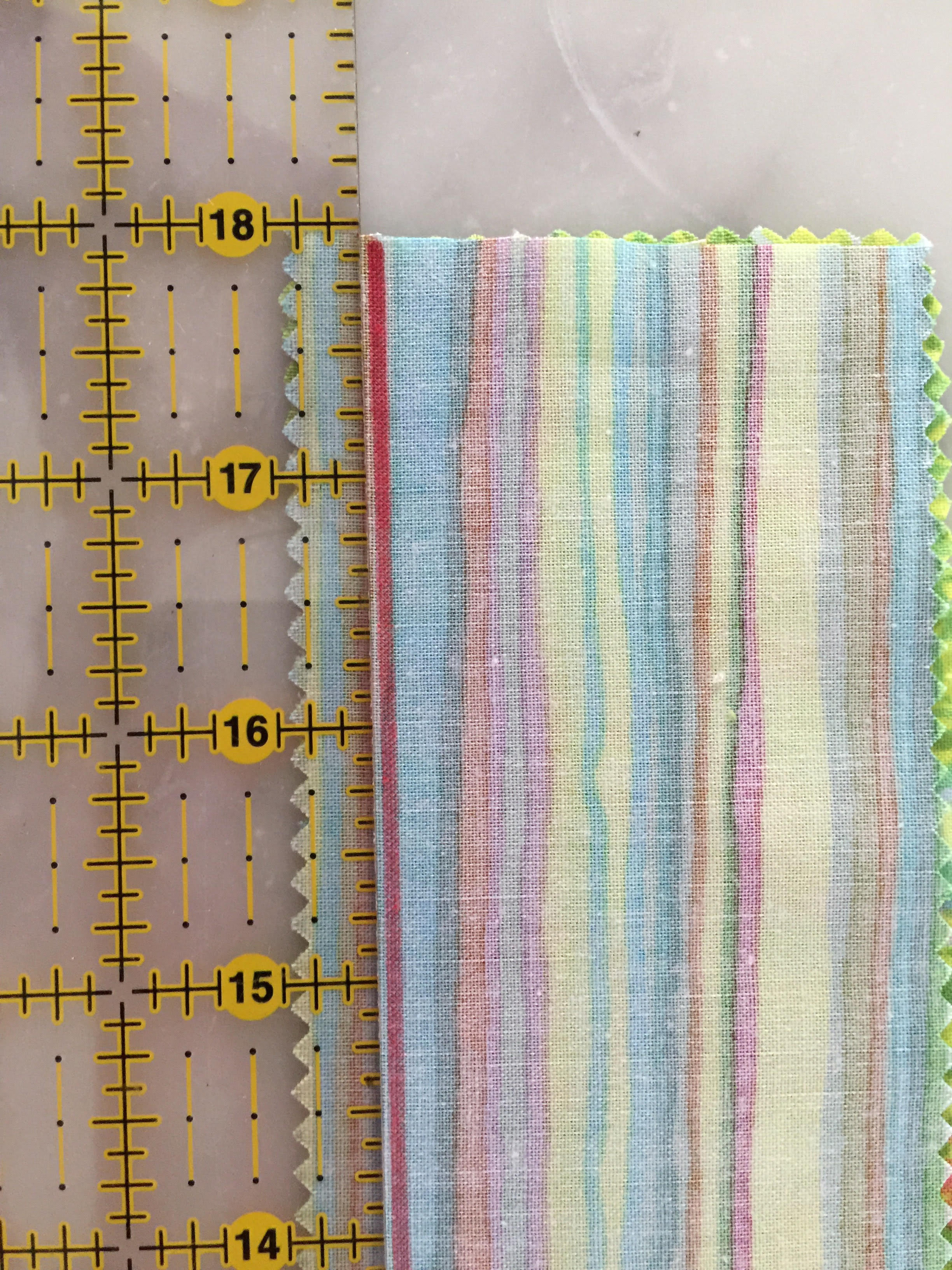 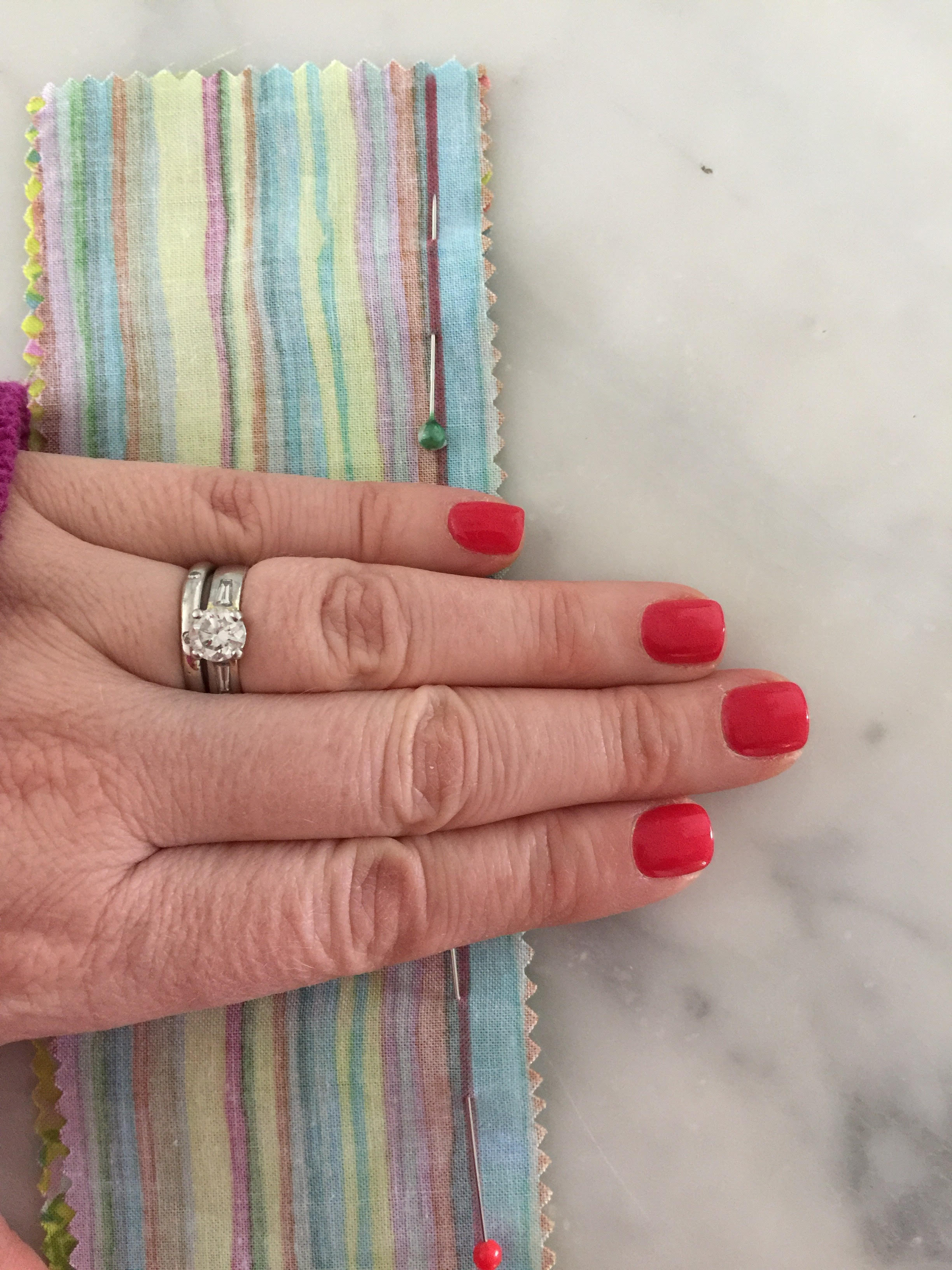 Draw a line 1/2” in from long edge of fabric all the way from top to bottomPin along the line leaving 4 fingers in between each pin. Make sure pins are pointing upwardsInsert fabric in to machine with needle inserted on the line almost at the top of the fabricStitch forward 3 stitchesStitch backwards 3 stitchesStitch all the way along the line until the needle reaches the end of the fabricStitch backwards 3 stitchesStitch forwards 3 stitchesRaise the needleRaise the presser footPull the fabric out to the left and cut the thread on the cutterOpen out the fabric so both pieces are showing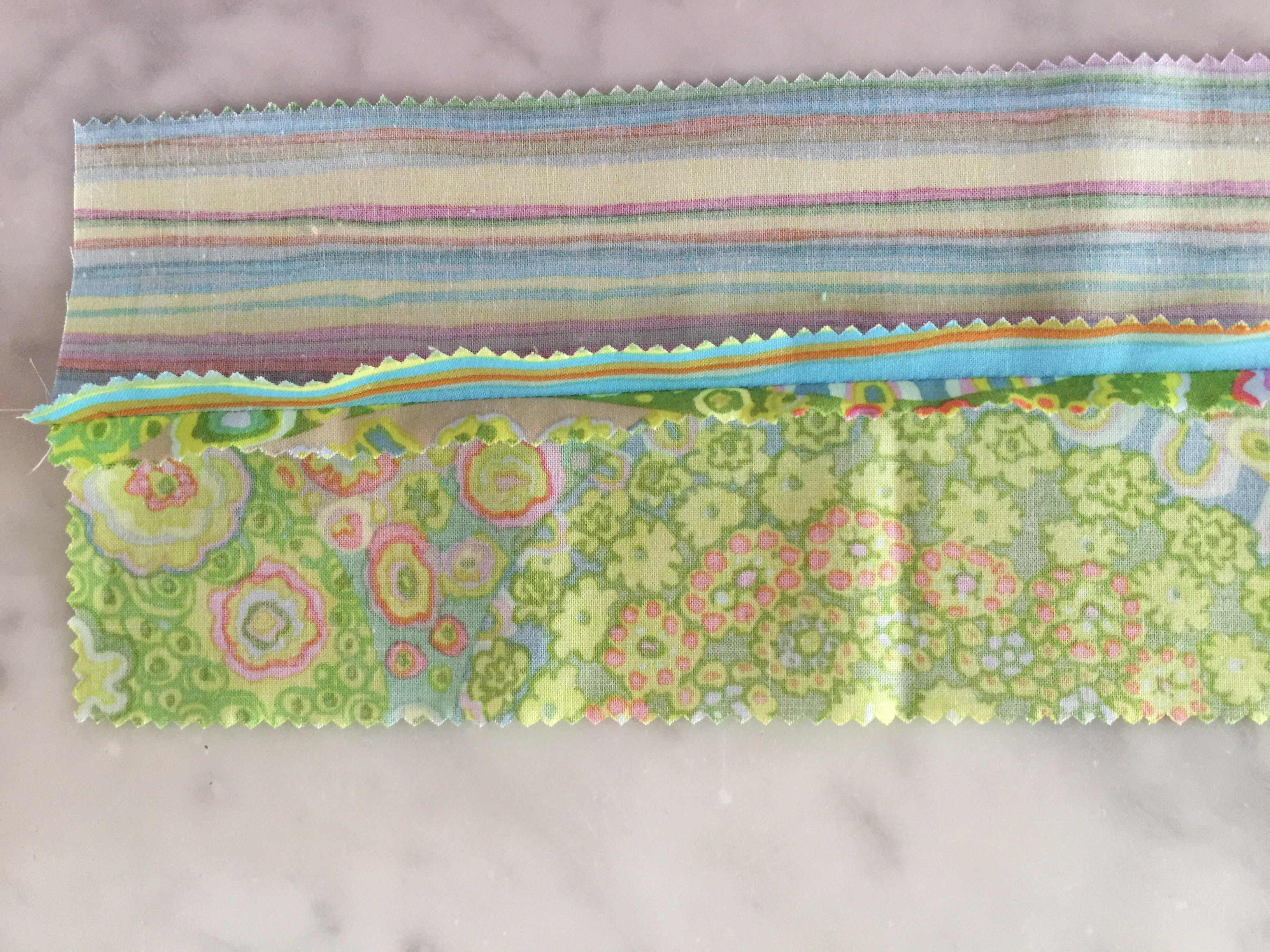 Finger press the seam open.IronAdd another strip in exactly the same way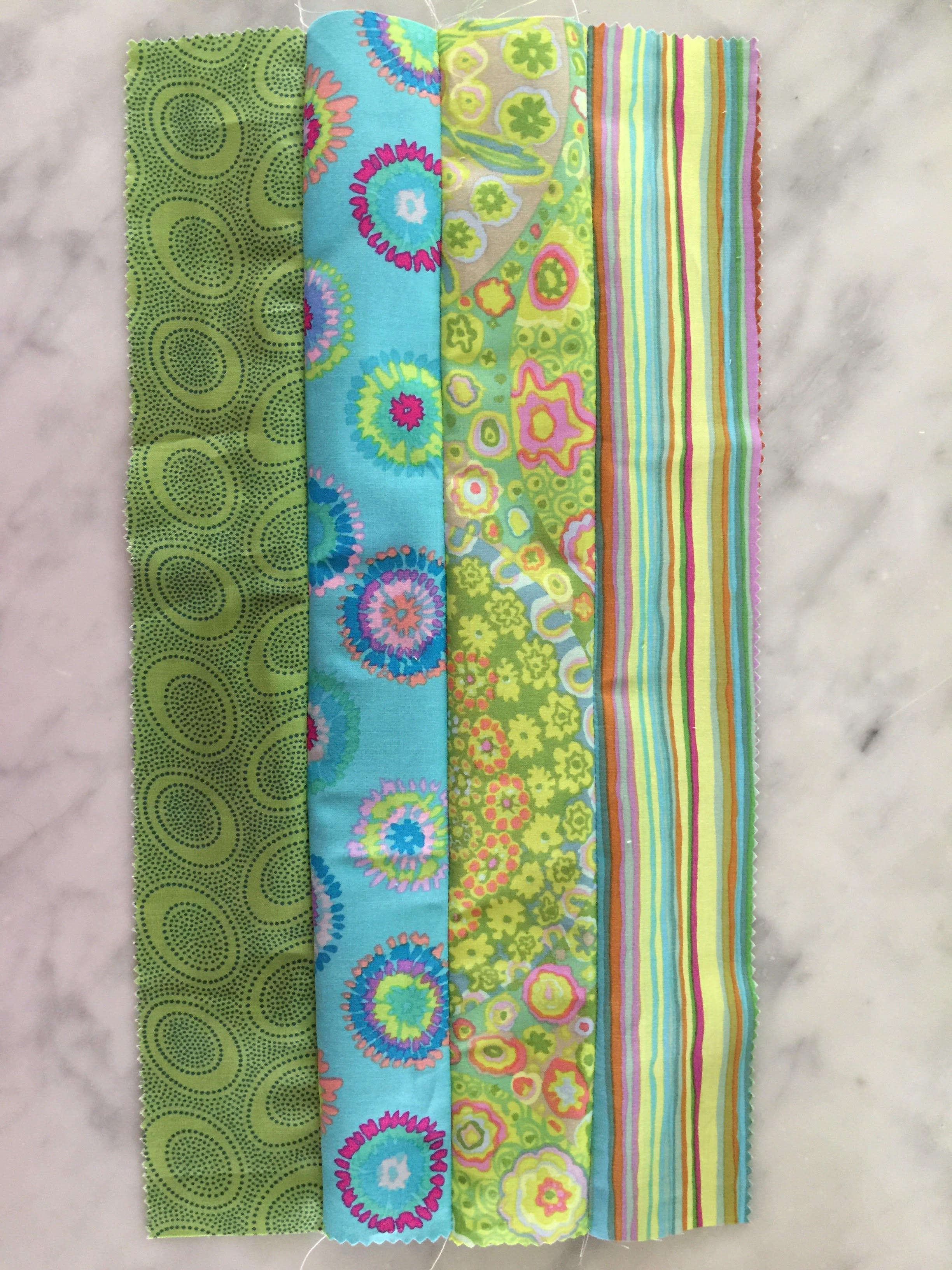 Continue to add strips until strips have been used. Try to keep the strips in a random order and start and end with 2 different fabrics. This will create a better patchwork effect.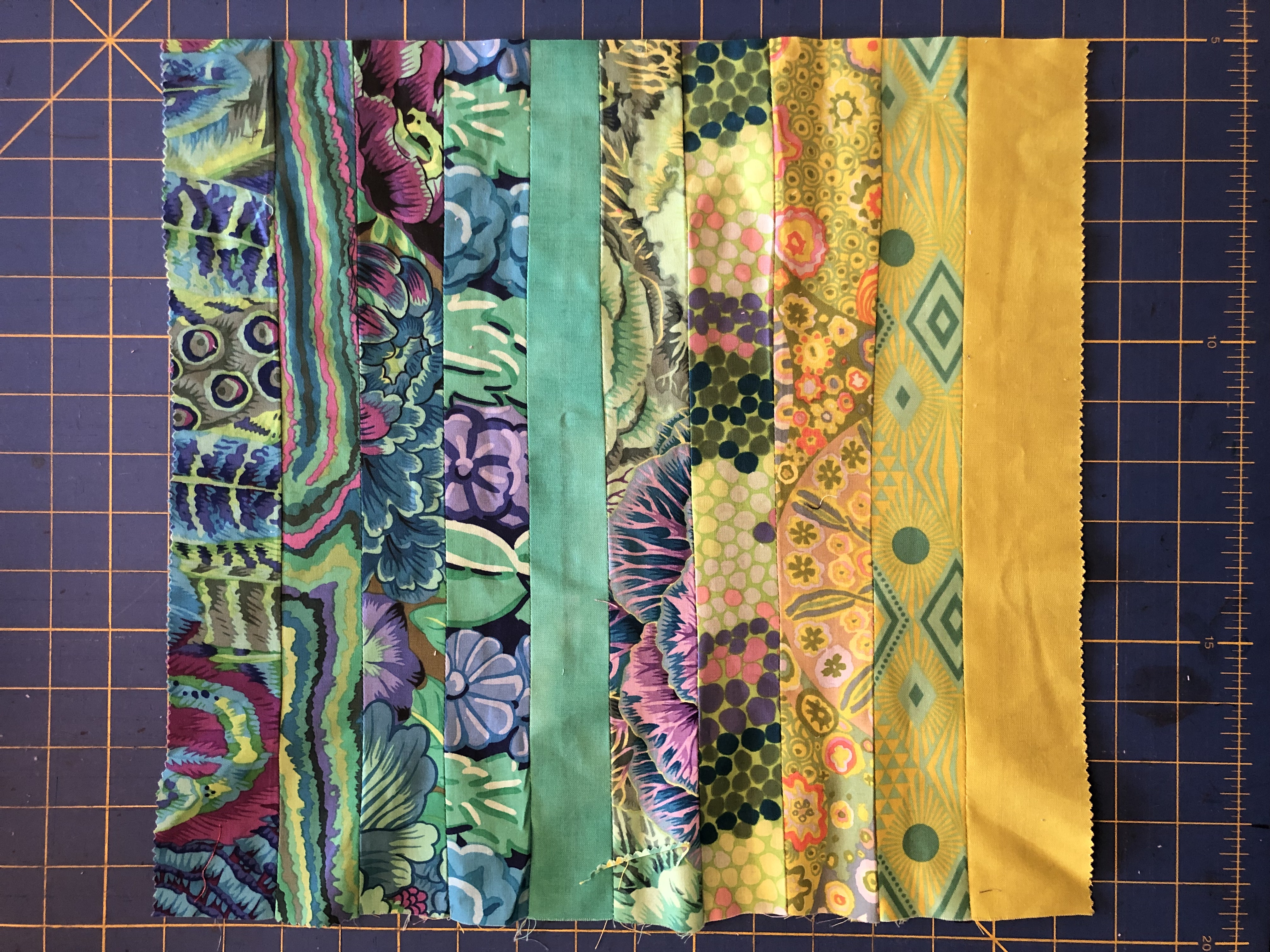 With right sides together stitch EZ Strip fabric to lining fabric along TOP EDGE ONLYFlip to right side and press seam flatPut aside until later